Городская олимпиада по геометрии            2015-2016 учебный год6 классМожно ли на плоскости нарисовать 12 окружностей так, чтобы каждая касалась ровно пяти окружностей?У бабушки была клетчатая тряпочка (см. рисунок). Однажды она захотела сшить из неё подстилку коту в виде квадрата размером 5×5. Бабушка разрезала тряпочку на три части и сшила из них квадратный коврик, также раскрашенный в шахматном порядке. Покажите, как она могла это сделать (у тряпочки одна сторона – лицевая, а другая – изнаночная, то есть части можно поворачивать, но нельзя переворачивать).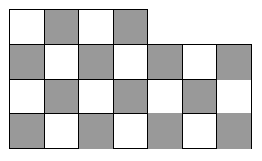 Из четырёх фотографий можно составить три различных прямоугольника (см. рис. а – в). Периметр какого-то одного из них равен 56 см. Найдите периметры остальных двух прямоугольников, если периметр фотографии равен 20 см.Есть 16 кубиков, каждая грань которых покрашена в белый, чёрный или красный цвет (различные кубики могут быть покрашены по-разному). Посмотрев на их раскраску, барон Мюнхгаузен сказал, что может так поставить их на стол, что будет виден только белый цвет, может поставить так, что будет виден только чёрный, а может и так, что будет виден только красный. Могут ли его слова быть правдой?Начертите два четырехугольника с вершинами в узлах сетки, из которых можно сложить а) как треугольник, так и пятиугольник; б) и треугольник, и четырехугольник, и пятиугольник. Покажите, как это можно сделать.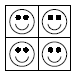 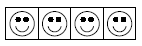 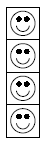 